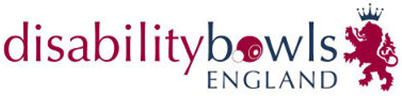 MEMBERSHIP REGISTRATION FORM: (Club/Groups)   Please send your completed form to info@disabilitybowlsengland.org.uk For more information on Becoming a Member Club please visit www.disabilitybowlsengland.org.uk .Club or Group ADDRESS: with County + Postcode Web site: www. Web site: www. ADDRESS: with County + Postcode Social Media: Social Media: ADDRESS: with County + Postcode Club Tel No: Club Tel No: ADDRESS: with County + Postcode Contact Email: Contact Email: If ClubOutdoor: Flat CrownFederationOutdoor: Flat CrownFederationIndoor:FlatShort MatOther (brief detail) Other (brief detail) General information: (please note the information below will be listed under your club on our club finder)General information: (please note the information below will be listed under your club on our club finder)General information: (please note the information below will be listed under your club on our club finder)General information: (please note the information below will be listed under your club on our club finder)General information: (please note the information below will be listed under your club on our club finder)General information: (please note the information below will be listed under your club on our club finder)No of Coaches: Has anyone attended a Supporting Inclusion module?No of Coaches: Has anyone attended a Supporting Inclusion module?Disabled Toilet: Disabled Toilet: Accessible Parking: Wheelchair access: To Clubhouse To Green Ramp/handrail: To Clubhouse To Green Ramp/handrail: To Clubhouse To Green Do you have adaptive equipment available for the use of disabled bowlers?i.e. Bowls wheelchairDo you have adaptive equipment available for the use of disabled bowlers?i.e. Bowls wheelchairDo you hold regular disability sessions?DayTimeDo you have or are you interested in the Bowls Disability Mark?Do you have any players who would benefit by joining Disability Bowls England: Eg: physically disabled/visually impaired/deaf/learning/stroke/brain injury/cerebral palsy/restricted movement + more. Do you have any players who would benefit by joining Disability Bowls England: Eg: physically disabled/visually impaired/deaf/learning/stroke/brain injury/cerebral palsy/restricted movement + more. Do you have any players who would benefit by joining Disability Bowls England: Eg: physically disabled/visually impaired/deaf/learning/stroke/brain injury/cerebral palsy/restricted movement + more. Do you have any players who would benefit by joining Disability Bowls England: Eg: physically disabled/visually impaired/deaf/learning/stroke/brain injury/cerebral palsy/restricted movement + more. Do you have any players who would benefit by joining Disability Bowls England: Eg: physically disabled/visually impaired/deaf/learning/stroke/brain injury/cerebral palsy/restricted movement + more. Do you have any players who would benefit by joining Disability Bowls England: Eg: physically disabled/visually impaired/deaf/learning/stroke/brain injury/cerebral palsy/restricted movement + more.  How did you hear about Disability Bowls England:  How did you hear about Disability Bowls England:  How did you hear about Disability Bowls England:  How did you hear about Disability Bowls England:  How did you hear about Disability Bowls England:  How did you hear about Disability Bowls England: 